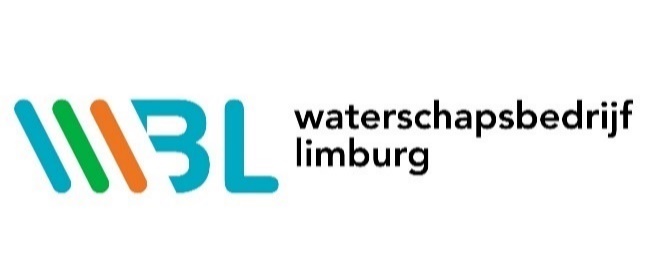 Agenda vergadering Algemeen BestuurWaterschapsbedrijf Limburgd.d. 24 april 2024Agenda vergadering Algemeen BestuurAgenda vergadering Algemeen BestuurAgenda vergadering Algemeen BestuurAgenda vergadering Algemeen BestuurAgenda vergadering Algemeen BestuurAgenda vergadering Algemeen BestuurDatum24 april 2024Tijdstip13.00 uurLocatieRoerzaalID-nummer2019-1816763946-1302019-1816763946-1302019-1816763946-1302019-1816763946-1302019-1816763946-130 Portefeuillehouder1.Opening Start met vertrouwelijke en geheime agenda S. Borgers1.1Vaststellen agenda (bijlage) S. Borgers2.Vaststellen 2.1Besluitenlijst vergadering Algemeen Bestuur d.d. 20 december 2023 en onderwerpenlijst (bijlagen)S. Borgers3.Voorstellen3.1 (bijlage)S. Borgers /A. Jansen /M. Breugelmans3.2M. Breugelmans3.3Waterketenstrategie 2040 (bijlage)A. Jansen4.Opiniestukken N.v.t.5.Mededelingen5.1Jaarverslag 2023 Integriteit en Ongewenste omgangsvormen (bijlage)S. Borgers5.2Interbestuurlijk Toezicht archief- en informatiebeheer WBL 2022/2023 (bijlage)M. Breugelmans5.3Ontbinden Verdygo BV (bijlage)M. Breugelmans6.Ingekomen stukken N.v.t.7.Rondvraag8.Sluiting